 YOUTH FESTIVAL  			JUNE 2017 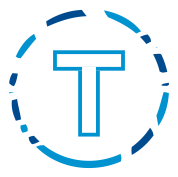 WORKOUTS FOR CENTRAL REGION C SWIMMERSWORKOUTS FOR FESTIVAL SWIMMERSSUNDAYMONDAYTUESDAYWEDNESDAYTHURSDAYFRIDAYSATURDAY1AGE GROUP INTERNATIONAL (QUALIFIERS)25:00-7:00pm RIV  AGE GROUP INTERNATIONAL (QUALIFIERS)38:00-10:00am UTAGE GROUP INTERNATIONAL (QUALIFIERS)4AGE GROUP INTERNATIONAL (QUALIFIERS)55:30-7:30pm HAV65:00-7:00pm UT 5:00-5:30pm(dl)75:30-7:30pm JAR 8CENTRAL REGION B CHAMPS 95:00-7:00pm RIV OR  CENTRAL REGION B CHAMPS106:00-8:00am UTORCENTRAL REGION B CHAMPS11CENTRAL REGION B CHAMPS125:30-7:30pm HAV135:00-7:00pm UT 5:00-5:30pm(dl)146:00-7:30pm BH 5:00-7:00pm UT5:00-5:30pm (dl)156:00-8:00pm BH 166:00-7:30pm BH 5:00-7:00pm UT178:00-10:00am UT CENTRAL REGION C CHAMPS18CENTRAL REGION C CHAMPS196:00-7:30pm BH205:00-7:00pm UT 5:00-5:30pm(dl)215:00-7:00pm UT5:00-5:30pm(dl)22235:45-7:00pm UT24SUMMER FESTIVALS25SUMMER FESTIVALS 